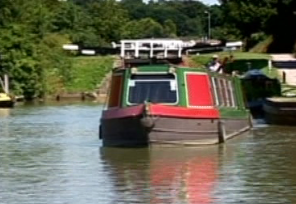 Dieses Schiffshebewerk befindet sich in Schottland.             Zeichne in die Karte folgende fünf Städte ein: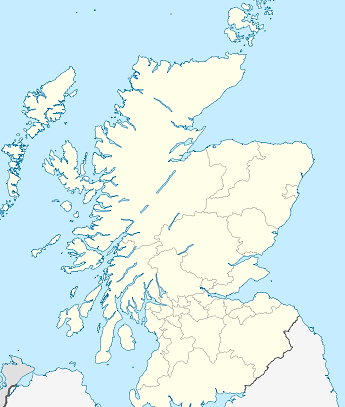 1 Aberdeen2 Dundee3 Edinburgh   	4 Falkirk			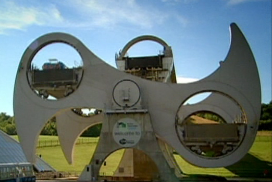 5 GlasgowWie funktioniert das Hebewerk? Ergänze den Text.Ein 100 Meter langes ____________verbindet den Kanal mit dem Hebewerk, deren beiden Fördertröge bis zu ________________tragen können. Durch die Drehbewegung der Arme wechselt die Belastung aller Teile zwischen_______________________. Daher wurden alle Verbindungen__________. Beim Einfahren in die Gondel passieren die Schiffe zwei Tore. Das eine schliesst Wasser im ____________ein, das andere im________. Damit die Tröge immer ___________ bleiben, dürfen sie sich nicht mit dem Hebewerk drehen. In entgegengesetzter Richtung laufen sie frei auf Schienen. Die Anwendung des ________________ _________________hilft, Energie zu sparen. Das hineinfahrende Schiff verdrängt _____________________________an Wasser. So bleibt das Gesamtgeweicht immer________. 10 hydraulische Motoren bewegen die _____________schwere Konstruktion. Dafür benötigen sie ______________.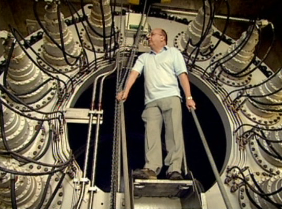 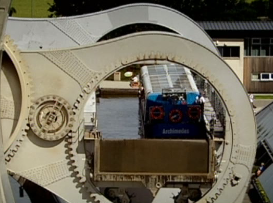 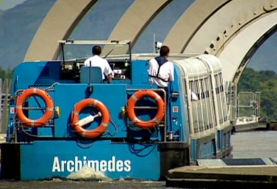 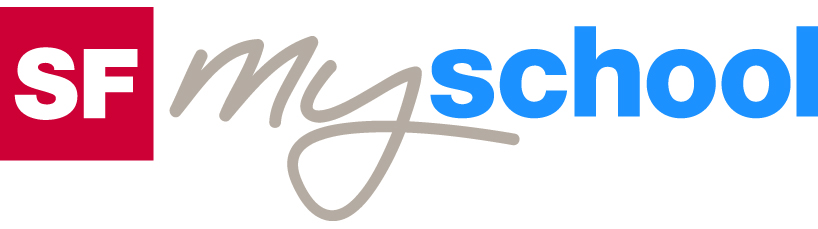 ArbeitsblattArbeitsblatt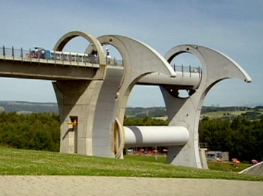 Technikwelten (5)Technikwelten (5)Technikwelten (5)Technikwelten (5)Schiffshebewerk06:35 MinutenSchiffshebewerk06:35 MinutenSchiffshebewerk06:35 MinutenSchiffshebewerk06:35 Minuten